Муниципальное образовательное учреждениесредняя общеобразовательная школа № 43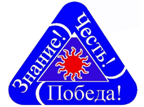 Городской семинар по теме                                                                 «Лабораторный практикум  в курсе химии и биологии как элемент   учебно-исследовательской деятельности» 2016 г Вопросы прикладного, исследовательского характера по химии к практическим работам      8-11 классов      (подготовила учитель химии  Денисова И.В.)8 классПравила ТБ при работе в кабинете химии. Приемы обращения с л/оборудованием.                    Техника безопасности на уроке химииПомни, каждый ученик,                                                                                            Знай, любая кроха:     Безопасность – хорошо, А халатность – плохо Чай и вкусный бутерброд Очень просятся в твой рот. Не обманывай себя - Есть и пить у нас нельзя! Это, друг, химкабинет, Для еды условий нет. Пусть в пробирке пахнет воблой, В колбе - будто мармелад, Вещества на вкус не пробуй! Сладко пахнет даже яд. Как же нюхать вещества? В колбу нос  совать нельзя! Что может случиться? Ты можешь отравиться!2.    Очистка загрязненной поваренной соли.               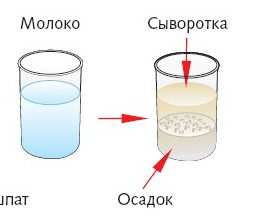                                                                                                                2   Муку перед приготовлением теста просеивают через сито. Можно ли просеивание отнести к одному из методов очистки веществ? Если да, то на чем основан этот метод?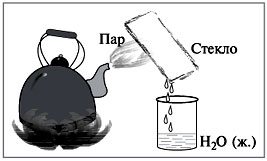     Если повар пересолил суп, то рекомендуется опустить в кастрюлю небольшой полотняный мешочек с рисом (20–30 г) на 10–15 мин. На чем основано действие этого «бабушкиного секрета»? Можете ли вы предложить другой способ, как исправить дело?  Признаки химических реакций.  Гидроксид кальция используют для штукатурки стен. Опытные мастера определяют окончание «схватывания» по внешним признакам. А можно ли это определить химическим путем – с помощью индикатора фенолфталеина?   В Ярославской области преобладают кислые почвы. Они содержат избыточное количество ионов водорода, являются неплодородными. Однако, если обработать кислые почвы измельченной негашеной известью (СаО), то кислотность почвы значительно уменьшается . а плодородие повышается. Докажите это.Приготовление раствора соли (сахара) с определенной массовой	 долей растворенного вещества.Задачи:- При хранении свеклы ее опрыскивают раствором хлорида бария с массовой долей 4%.  Определите массу хлорида бария, необходимого для приготовления 50 кг такого раствора.- Перед укладкой яблок на зимнее хранение их погружают на несколько секунд в раствор хлорида кальция. Вычислите массовую долю хлорида кальция в растворе, если на его приготовление расходуется 800 мл воды и 1,5 г хлорида кальция.Условия протекания химических реакций между растворами электролитов до конца.   Сточные воды (бытовые и промышленные стоки ) в г.Рыбинске подвергаются тщательной очистке. Одна из стадий такой очистки – коагуляция (процесс укрупнения мелких частиц). В качестве коагулянтов используют соли алюминия и железа, которые образуют соответствующие осадки гидроксидов металлов. Гидроксиды А1 и Fe легко осаждают частицы загрязнителей воды. Какой класс веществ будет взаимодействовать с предложенными солями для получения необходимых осадков. Выполнение опытов, демонстрирующих генетическую связь между классами неорганических веществ.     Гидроксид кальция (белильная известь) применяют для побелки домов. Через некоторое время побелка высыхает и становится устойчивой к воде, тогда как гидроксид кальция растворяется в ней. Какие свойства гидроксида Са  лежат в основе  этого использования.    9 классПолучение соединений металлов и изучение их свойств.   В сточных водах аккумуляторного цеха Рыбинского автотранспортного предприятия содержатся губительные для живых организмов ионы: Си2+  и  Рb2+. Предложите метод очистки этой воды от указанных ионов. Назовите области применения полученных веществ.Получение соединений неметаллов и изучение их свойств.   В связи с обмелением в летнее время реки Черемхи сильно повышается концентрация Сl-- .  Предложите метод выделения иона хлора из воды.Получение, собирание и распознаванием газов.    Утечка аммиака может происходить из холодильных установок рыбо – молоко-комбинатов, кондитерских фабрик, а также при транспортировке скоропортящихся продуктов. Каковы первичные меры защиты в случае такой экологической катастрофы?10 класс       Решение экспериментальных задач  на идентификацию органических соединений.     Мед – ценный ,  вкусный  продукт  питания. Недобросовестные пчеловоды для придания сладкого вкуса могут добавлять  в натуральный мед сахар. Как определить качество покупного меда?класс Получение, собирание и распознаванием газов                                                    Выходящий из заводских труб дым состоит из газов: CO2, CO , H2O,  O2 , NO.                    В верхней части столб дыма прозрачный. А в нижней имеет оранжевое окрашивание. Какой оксид виновен в такой окраске дыма?Решение экспериментальных задач на идентификацию органических и неорганических соединений.    Чтобы незаметно было, что молоко прокисло, в него добавляют соду. Как это можно выявить?      Молоко иногда разбавляют водой. Чтобы прозрачность молока не увеличилась,    в него добавляют крахмал. Как распознать фальсификат?